Kategorie                 B 	 Gebäude:  Neubauten 	 Schweizer Solarpreis 2019Seit Mitte Dezember 2018 ist die PV-Dachanlage der neuen Eis/Trainingshalle des HC Davos in Betrieb. Die in Holzbauweise erstellte Halle mit einer Polykarbonat-Hohlkammerplattenfas- sade ist ein Kompromiss zwischen Wärmedämmung und Lichtdurchlass. LED-Lampen und eine Wärmerückgewinnungsanlage steigern die Energieeffizienz. Bei der unbeheizten Trainingshalle sind nur die beiden Galerien mit ¼ der Hallenfläche beheizt. Die ost-westlich ausgerichtete 388 kW starke PV-Anlage produziert rund 341’200 kWh/a des Gesamtenergiebedarfs der Trainings- halle von 516’500 kWh/a. Die von der Davoser Hockey-Arena zugeführte Restwärme wird fossil erzeugt. Insgesamt weist das Gebäude eine Eigenenergieversorgung von 66% auf.66% Solare Trainingshalle HCD, 7260 Davos/GRWegen des extrem hohen Energiebedarfs bei der Kühlung des offenen Eisfeldes ent- schloss sich die Geschäftsleitung des HC Davos zum Bau einer Trainingshalle mit PV- Anlage, welche einen Grossteil der benötig- ten Energie zur Kühlung decken soll. Die vollständig in Holzbauweise erstellte Halle wurde mit einer Polykarbonat-Hohlkammer- plattenfassade versehen, um viel Tageslicht nutzen zu können. Dadurch kann die Kälte im Vergleich zu einem offenen Eisfeld nicht unmittelbar entweichen.Mit einem U-Wert von 0.77 W/m2k ist die Wärmedämmung der Fassade erheblich besser als früher, aber immer noch subopti- mal. Der Gesamtenergiebedarf der Eis- sporthalle beträgt 516’500 kWh/a. Ein Grund für den vergleichsweise tiefen Ener-giebedarf liegt daran, dass die Halle ganz- jährig unbeheizt ist. Beheizt sind nur die oberhalb der Eisfläche installierten Trai- ningsräume mit je 535 m2 von insgesamt 1’070 m2 mit innovativen Kunststoffeisflä- chen, die nicht gekühlt werden müssen. Dazu reduzieren die LED-Lampen sowie Wärmerückgewinnungsanlagen den Strom- bedarf. Die von der Hockey-Arena zugeführ- te  Fremdenergie  wird  fossil  erzeugt  undemittiert rund 17.5 t CO2-Emissionen pro Jahr. Die 388 kW starke dachintegrierte PV- Anlage erzeugt rund 341’200 kWh/a und versorgt die Trainingshalle mit 66% CO2- freiem Davoser Solarstrom. Bei einer künfti- gen Dachsanierung der HCD-Hockey-Halle kann ein PV-Dach den Solarstromanteil er- heblich erhöhen.Technische DatenWärmedämmungEnergiebedarfEBF: 3’674 m2	kWh/m2a		%		kWh/a Heizung:		23.8	17	87’500Elektrizität	116.8	83   429’000GesamtEB:	140.6	100   516’500EnergieversorgungEigen-EV:   m2  kWp   kWh/m2a		%	kWh/a PV:	2’049 388	166.5	66    341’200Energiebilanz (Endenergie)	%	kWh/aEigenenergieversorgung:	66    341’200Gesamtenergiebedarf:	100    516’500Fremdenergiezufuhr:	34   175’300Bestätigt von der Elektrizitätswerk Davos AG (EWD) am 03.07.19/16.07.2019Beteiligte PersonenStandort des Gebäudes Trainingshalle HCD Davos Eisbahnstrasse 5, 7270 DavosTel. +41 81 415 36 00BauherrschaftHockey Club Davos AG Eisbahnstrasse 5, 7270 DavosBauherrschaft PV-Anlage EWD Elektrizitätswerke Davos Talstrasse 35, 7270 DavosArchitekturbüroFanzun AGSalvatorenstrasse 66, 7000 ChurTel. +41 58 312 88 88Gebäudehülle und PV-Anlage Burkhardt Gebäudehülle AG Untere Industrie 3, 7304 MaienfeldTel. +41 81 300 44 00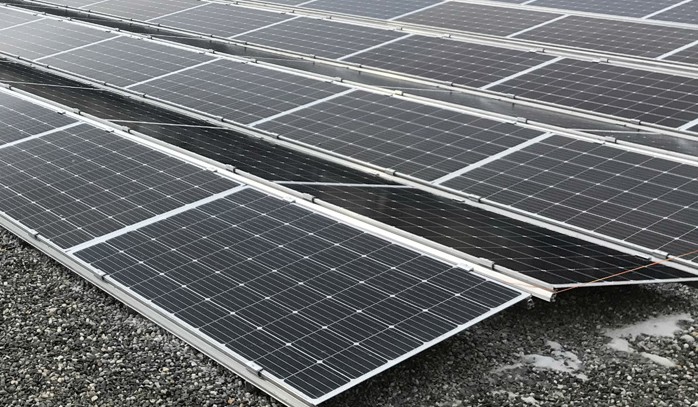 1	2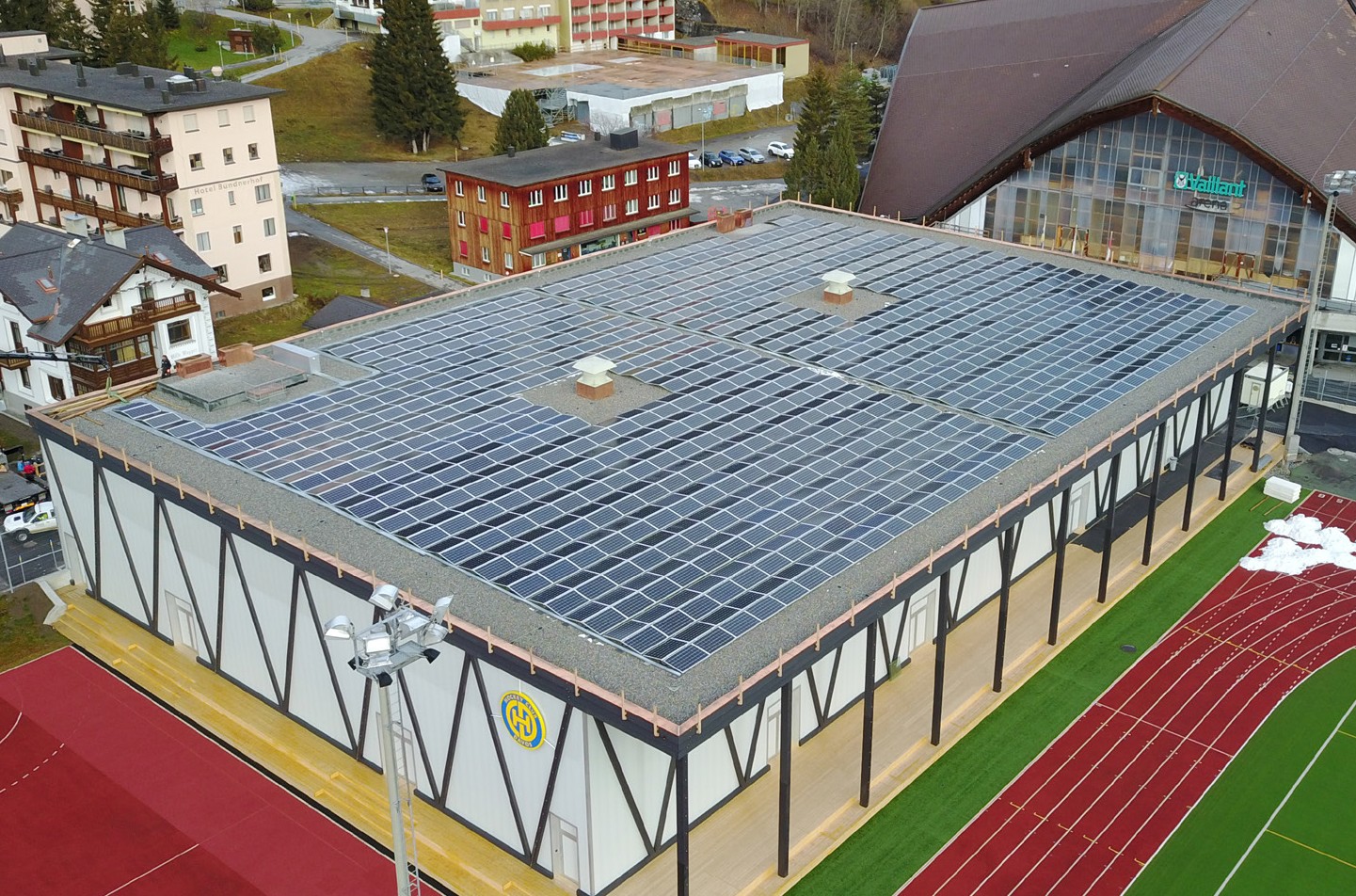 Die neue Trainingshalle des HC Davos besteht zu einem grossen Teil aus Holz und lichtdurchlässi- gen Polycarbonatwänden.Die ost-westlich ausgerichtete 388 kW starke PV-Anlage produziert rund 341’200 kWh/a.Schweizer Solarpreis 2019    |    Prix Solaire Suisse 2019   |    79Wand:6 cmU-Wert:0.77 W/m2KDach:20 cmU-Wert:0.13 W/m2KBoden:EisfeldU-Wert:-